Publicado en España el 27/01/2023 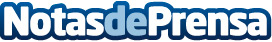 Toldos entre pasado, presente y futuro, por Instalación de ToldosEs curioso pensar cómo los toldos desempeñan hoy el mismo papel que hace cientos y miles de años sin renunciar a la evolución y la innovaciónDatos de contacto:INSTALACIÓN DE TOLDOSToldos entre pasado, presente y futuro624 02 60 62Nota de prensa publicada en: https://www.notasdeprensa.es/toldos-entre-pasado-presente-y-futuro-por Categorias: Nacional Consumo Servicios Técnicos Hogar http://www.notasdeprensa.es